ÍNDICETABLADESCRIPCIÓNFORMATO11 - Código REE empresaX(4)CÓDIGOCOMENTARIOSFECHA BAJAhttps://www.esios.ree.es/es/descargas?date_type=publicacion&start_date=20-12-2017&end_date=20-12-2017&taxonomy_terms%5B%5D=MedidasCódigos de distribuidor TABLADESCRIPCIÓNFORMATO33 - Código del PasoX(2)CÓDIGODESCRIPCIÓNCOMENTARIOSFECHA BAJA01Envío información sobre autoconsumo desde CCAA a Distribuidor02Envío información sobre autoconsumo desde Distribuidor a CCAATABLADESCRIPCIÓNFORMATO66 - Tipo de IdentificadorX(2)CÓDIGODESCRIPCIÓNCOMENTARIOSFECHA BAJACICIFELIMINADO31/07/2017CTCarta de TrabajoELIMINADO31/07/2017DNDNIELIMINADO31/07/2017NINIFNVN.I.V.A.OTOtroPSPasaporteNENIETABLADESCRIPCIÓNFORMATO1212 - Tipo de VíaX(2)CÓDIGODESCRIPCIÓNCOMENTARIOSFECHA BAJAACAccesoADAldeaAFAfuerasAGAgrupaciónALAlamedaARArrabalAUAutopista / AutovíaAVAvenidaBCBarrancoBDBarriadaBLBloqueBOBarrioCAColoniaCFCallejónCHChaletCICarrilCJCallejaCLCalleCMComplejoCNCaminoCOCooperativaCRCarreteraCSCasaCTCuestaDIDiseminado extrarradioEDEdificioENEntradaFCFincaFIFicticioGLGlorietaGRGrupoLGLugarMAMasíaMUMuelleMZManzanaNUNúcleoOVOtrosBulevar, Cañada, Cerro, Cortijo, Nave, Pago, Pantano, Recinto, Vereda, Villa, etc...PAParquePBPobladoPDPartidaPEPaseoPIPolíg.industrialPJParajePLPantalanPOPolígonoPQParquePRProlongaciónPSPasajePTPlazoletaPYPlayaPZPlazaRARamblaRDRondaRSResidencialSDSendaTRTravesíaURUrbanizaciónVIVialZNZonaCMTABLADESCRIPCIÓNFORMATO1313 - EscaleraX(3)CÓDIGODESCRIPCIÓNCOMENTARIOSFECHA BAJACTRCentroDCHDerechaESTEsteEXTExteriorINTInteriorIZQIzquierdaNORNorteOESOesteSURSur001Una002DosTABLADESCRIPCIÓNFORMATO1414 - PisoX(3)CÓDIGODESCRIPCIÓNCOMENTARIOSFECHA BAJAATÁticoBABajoEPEntreplantaESEntresueloLOLocalPAPatioPRPrincipalS1Sótano-1S2Sótano-2S3Sótano 3S4Sótano 4S5Sótano 5S6Sótano 6SASobre áticoSSSemisótano001Primero002Segundo003Tercero004Cuarto005Quinto006Sexto007Séptimo008Octavo009Noveno010Décimo011Décimo primeroY así sucesivamenteTABLADESCRIPCIÓNFORMATO1515 - PuertaX(3)CÓDIGODESCRIPCIÓNCOMENTARIOSFECHA BAJAZAIzq-IzqZBIzq-CtrZCIzq-DchZDIzqZEExt-IzqZFExt-CtrZGExt-DchZHExtZICtr-IzqZJCtrZKCtr-DchZLIntZMInt-IzqZNInt-CtrZOInt-DchZPDchZQDch-IzqZRDch-CtrZSDch-Dch001UnaSigue sucesivamenteTABLADESCRIPCIÓNFORMATO1616 - Tipo de Aclarador de FincaX(2)CÓDIGODESCRIPCIÓNCOMENTARIOSFECHA BAJABIBISKMPunto KilométricoNONormalPCParcelaPRPróximoSNS/NTABLADESCRIPCIÓNFORMATO2626 - Indicativo SI/NoX(1)CÓDIGODESCRIPCIÓNCOMENTARIOSFECHA BAJASSi NNo TABLADESCRIPCIÓNFORMATO2727 - Motivos de RechazoX(2)CÓDIGODESCRIPCIÓNCRITERIOS DE APLICACIÓNFECHA BAJA1No existe Punto de Suministro asociado al CUPSCuando no existe CUPS en la base de datos del distribuidor85Falta campo obligatorio "xxxx"Explicación en comentarios el campo obligatorio (según validaciones cruzadas) que falta en el mensajeF2No existe un alta en autoconsumo previoCuando se informa una modificación o una baja y no existe un autoconsumo previoF3Tipo de autoconsumo no coherente con el esquema de medidaF4Tipo de autoconsumo no coherente con el tipo de instalaciónPor ejemplo, se está solicitando un alta en Sección 1 del Registro y el tipo de instalación es "A través de red"F5Instalación de >100kW en BT o Instalación en ATLa información del autoconsumo no debe ser enviada por la CCAATABLADESCRIPCIÓNFORMATO3737 - Tipo de Movimiento X(1)CÓDIGODESCRIPCIÓNCOMENTARIOSFECHA BAJAAAltaBBajaMModificaciónTABLADESCRIPCIÓNFORMATO126126 - Tipo Instalación generación 
(Clasificación según el Art. 2 RD 413/2014)X(3)CÓDIGODESCRIPCIÓNDESCRIPCIÓNDESCRIPCIÓNCOMENTARIOSFECHA BAJAa11Productores que utilicen la cogeneración u otras formas de producción de electricidad a partir de energías residuales.Instalaciones que incluyan una central de cogeneraciónCogeneraciones que utilicen como combustible el gas natural, siempre que éste suponga al menos el 95 por ciento de la energía primaria utilizada, o al menos el 65 por ciento de la energía primaria utilizada cuando el resto provenga de biomasa o biogás de los grupos b.6, b.7 y b.8; siendo los porcentajes de la energía primaria utilizada citados medidos por el poder calorífico inferior.a12Productores que utilicen la cogeneración u otras formas de producción de electricidad a partir de energías residuales.Instalaciones que incluyan una central de cogeneraciónCogeneraciones que utilicen como combustible principal derivados de petróleo o carbón, siempre que suponga al menos el 95 por ciento de la energía primaria utilizada, medida por el poder calorífico inferiora13Productores que utilicen la cogeneración u otras formas de producción de electricidad a partir de energías residuales.Instalaciones que incluyan una central de cogeneraciónResto de cogeneraciones que utilicen gas natural o derivados de petróleo o carbón, y no cumplan con los límites de consumo establecidos para los subgrupos a.1.1 ó a.1.2.a20Productores que utilicen la cogeneración u otras formas de producción de electricidad a partir de energías residuales.Instalaciones que incluyan una central que utilice energías residuales procedentes de cualquier instalación, máquina o proceso industrial cuya finalidad no sea la producción de energía eléctrica.Instalaciones que incluyan una central que utilice energías residuales procedentes de cualquier instalación, máquina o proceso industrial cuya finalidad no sea la producción de energía eléctrica.b11Instalaciones que utilicen como energía primaria alguna de las energías renovables no fósiles: Instalaciones que utilicen como energía primaria la energía solar. Dicho grupo se divide en dos subgrupos:Instalaciones que únicamente utilicen la radiación solar como energía primaria mediante la tecnología fotovoltaica.b12Instalaciones que utilicen como energía primaria alguna de las energías renovables no fósiles: Instalaciones que utilicen como energía primaria la energía solar. Dicho grupo se divide en dos subgrupos:Instalaciones que únicamente utilicen procesos térmicos para la transformación de la energía solar, como energía primaria, en electricidad.b21Instalaciones que utilicen como energía primaria alguna de las energías renovables no fósiles:Instalaciones que únicamente utilicen como energía primaria la energía eólica. Dicho grupo se divide en dos subgrupos:Instalaciones eólicas ubicadas en tierra.b22Instalaciones que utilicen como energía primaria alguna de las energías renovables no fósiles:Instalaciones que únicamente utilicen como energía primaria la energía eólica. Dicho grupo se divide en dos subgrupos:Instalaciones eólicas ubicadas en espacios marinos, que incluyen tanto las aguas interiores como el mar territorial.b30Instalaciones que utilicen como energía primaria alguna de las energías renovables no fósiles:Instalaciones que únicamente utilicen como energía primaria la geotérmica, hidrotérmica, aerotérmica, la de las olas, la de las mareas, la de las rocas calientes y secas, la oceanotérmica y la energía de las corrientes marinas.Instalaciones que únicamente utilicen como energía primaria la geotérmica, hidrotérmica, aerotérmica, la de las olas, la de las mareas, la de las rocas calientes y secas, la oceanotérmica y la energía de las corrientes marinas.b41Instalaciones que utilicen como energía primaria alguna de las energías renovables no fósiles:Centrales hidroeléctricas cuya potencia instalada no sea superior a 10 MW. Dicho grupo se divide en dos subgrupos:Centrales hidroeléctricas cuyas instalaciones hidráulicas (presa o azud, toma, canal y otras) hayan sido construidas exclusivamente para uso hidroeléctrico.b42Instalaciones que utilicen como energía primaria alguna de las energías renovables no fósiles:Centrales hidroeléctricas cuya potencia instalada no sea superior a 10 MW. Dicho grupo se divide en dos subgrupos:Centrales hidroeléctricas que hayan sido construidas en infraestructuras existentes (presas, canales o conducciones) o dedicadas a otros usos distintos al hidroeléctrico.b51Instalaciones que utilicen como energía primaria alguna de las energías renovables no fósiles:Centrales hidroeléctricas cuya potencia instalada sea superior a 10 MW. Dicho grupo se divide en dos subgrupos:Centrales hidroeléctricas cuyas instalaciones hidráulicas (presa o azud, toma, canal y otras) hayan sido construidas exclusivamente para uso hidroeléctrico.b52Instalaciones que utilicen como energía primaria alguna de las energías renovables no fósiles:Centrales hidroeléctricas cuya potencia instalada sea superior a 10 MW. Dicho grupo se divide en dos subgrupos:Centrales hidroeléctricas que hayan sido construidas en infraestructuras existentes (presa, canales o conducciones) o dedicadas a otros usos distintos al hidroeléctrico.b60Instalaciones que utilicen como energía primaria alguna de las energías renovables no fósiles:Centrales de generación eléctrica o de cogeneración que utilicen como combustible principal biomasa procedente de cultivos energéticos, de actividades agrícolas, ganaderas o de jardinerías, de aprovechamientos forestales y otras operaciones silvícolas en las masas forestales y espacios verdes, en los términos que figuran en el anexo I. Se entenderá como combustible principal aquel combustible que suponga, como mínimo, el 90 por ciento de la energía primaria utilizada, medida por el poder calorífico inferior.Centrales de generación eléctrica o de cogeneración que utilicen como combustible principal biomasa procedente de cultivos energéticos, de actividades agrícolas, ganaderas o de jardinerías, de aprovechamientos forestales y otras operaciones silvícolas en las masas forestales y espacios verdes, en los términos que figuran en el anexo I. Se entenderá como combustible principal aquel combustible que suponga, como mínimo, el 90 por ciento de la energía primaria utilizada, medida por el poder calorífico inferior.b71Instalaciones que utilicen como energía primaria alguna de las energías renovables no fósiles:Centrales de generación eléctrica o de cogeneración que utilicen como combustible principal biolíquido producido a partir de la biomasa, entendiéndose como tal el combustible líquido destinado a usos energéticos distintos del transporte e incluyendo el uso para producción de energía eléctrica y la producción de calor y frío, o que utilicen biogás procedente de la digestión anaerobia de cultivos energéticos, de restos agrícolas, de deyecciones ganaderas, de residuos biodegradables de instalaciones industriales, de residuos domésticos y similares o de lodos de depuración de aguas residuales u otros para los cuales sea de aplicación el proceso de digestión anaerobia (tanto individualmente como en co-digestión), así como el biogás recuperado en los vertederos controlados. Todo ello en los términos que figuran en el anexo I. Se entenderá como combustible principal aquel combustible que suponga, como mínimo, el 90 por ciento de la energía primaria utilizada, medida por el poder calorífico inferior.Instalaciones que empleen como combustible principal el biogás de vertederos controlados. Estas instalaciones podrán abastecerse con hasta un 50 por ciento de energía primaria procedente de biogás generado en digestores.b72Instalaciones que utilicen como energía primaria alguna de las energías renovables no fósiles:Centrales de generación eléctrica o de cogeneración que utilicen como combustible principal biolíquido producido a partir de la biomasa, entendiéndose como tal el combustible líquido destinado a usos energéticos distintos del transporte e incluyendo el uso para producción de energía eléctrica y la producción de calor y frío, o que utilicen biogás procedente de la digestión anaerobia de cultivos energéticos, de restos agrícolas, de deyecciones ganaderas, de residuos biodegradables de instalaciones industriales, de residuos domésticos y similares o de lodos de depuración de aguas residuales u otros para los cuales sea de aplicación el proceso de digestión anaerobia (tanto individualmente como en co-digestión), así como el biogás recuperado en los vertederos controlados. Todo ello en los términos que figuran en el anexo I. Se entenderá como combustible principal aquel combustible que suponga, como mínimo, el 90 por ciento de la energía primaria utilizada, medida por el poder calorífico inferior.Instalaciones que empleen como combustible principal biolíquidos o el biogás generado en digestores procedente de cultivos energéticos o de restos agrícolas, de deyecciones ganaderas, de residuos biodegradables de instalaciones industriales, de residuos domiciliarios o similares, de lodos de depuración de aguas residuales u otros para los cuales sea de aplicación el proceso de digestión anaerobia, tanto individualmente como en co-digestión. Estas instalaciones podrán abastecerse con hasta un 50 por ciento de energía primaria procedente de biogás de vertederos controlados.b80Instalaciones que utilicen como energía primaria alguna de las energías renovables no fósiles:Centrales de generación eléctrica o de cogeneración que utilicen como combustible principal biomasa procedente de instalaciones industriales del sector agrícola o forestal en los términos que figuran en el anexo I. Se entenderá como combustible principal aquel combustible que suponga, como mínimo, el 90 por ciento de la energía primaria utilizada, medida por el poder calorífico inferior.Centrales de generación eléctrica o de cogeneración que utilicen como combustible principal biomasa procedente de instalaciones industriales del sector agrícola o forestal en los términos que figuran en el anexo I. Se entenderá como combustible principal aquel combustible que suponga, como mínimo, el 90 por ciento de la energía primaria utilizada, medida por el poder calorífico inferior.c10 instalaciones que utilicen como energía primaria residuos con valorización energética no contemplados en la categoría b), instalaciones que utilicen combustibles de los grupos b.6, b.7 y b.8 cuando no cumplan con los límites de consumo establecidos para los citados subgrupos e instalaciones que utilicen licores negros.Centrales que utilicen como combustible principal residuos domésticos y similares.Centrales que utilicen como combustible principal residuos domésticos y similares.c20 instalaciones que utilicen como energía primaria residuos con valorización energética no contemplados en la categoría b), instalaciones que utilicen combustibles de los grupos b.6, b.7 y b.8 cuando no cumplan con los límites de consumo establecidos para los citados subgrupos e instalaciones que utilicen licores negros.Centrales que utilicen como combustible principal otros residuos no contemplados en el grupo c.1, combustibles de los grupos b.6, b.7 y b.8 cuando no cumplan con los límites de consumo establecidos para los citados grupos, licores negros y las centrales que a la entrada en vigor de este real decreto estuvieran inscritas en la categoría c) grupo c.3 prevista en el artículo 2.1 del Real Decreto 661/2007, de 25 de mayo, por el que se regula la actividad de producción de energía eléctrica en régimen especial.Centrales que utilicen como combustible principal otros residuos no contemplados en el grupo c.1, combustibles de los grupos b.6, b.7 y b.8 cuando no cumplan con los límites de consumo establecidos para los citados grupos, licores negros y las centrales que a la entrada en vigor de este real decreto estuvieran inscritas en la categoría c) grupo c.3 prevista en el artículo 2.1 del Real Decreto 661/2007, de 25 de mayo, por el que se regula la actividad de producción de energía eléctrica en régimen especial.c30 instalaciones que utilicen como energía primaria residuos con valorización energética no contemplados en la categoría b), instalaciones que utilicen combustibles de los grupos b.6, b.7 y b.8 cuando no cumplan con los límites de consumo establecidos para los citados subgrupos e instalaciones que utilicen licores negros.Centrales que a la entrada en vigor de este real decreto estuvieran acogidas a la categoría c) grupo c.4 prevista en el artículo 2.1 del Real Decreto 661/2007, de 25 de mayo, utilizando como combustible productos de explotaciones mineras de calidades no comerciales para la generación eléctrica por su elevado contenido en azufre o cenizas, representando los residuos más del 25 por ciento de la energía primaria utilizada.Centrales que a la entrada en vigor de este real decreto estuvieran acogidas a la categoría c) grupo c.4 prevista en el artículo 2.1 del Real Decreto 661/2007, de 25 de mayo, utilizando como combustible productos de explotaciones mineras de calidades no comerciales para la generación eléctrica por su elevado contenido en azufre o cenizas, representando los residuos más del 25 por ciento de la energía primaria utilizada.TABLADESCRIPCIÓNFORMATO127127 - Sección RegistroX(1)CÓDIGODESCRIPCIÓNCOMENTARIOS1Sin excedentes2Con excedentesTABLADESCRIPCIÓNFORMATO128128 - Sección del Registro administrativo de autoconsumo.X(2)CÓDIGODESCRIPCIÓNCOMENTARIOSa0Con excedentes y mecanismo de compensación simplificadob1Con excedentes sin mecanismo de compensación y un único contrato de suministrob2Con excedentes sin mecanismo de compensación y varios contratos de suministroTABLADESCRIPCIÓNFORMATO129129 - Subsección del Registro administrativo de autoconsumo.X(2)CÓDIGODESCRIPCIÓNCOMENTARIOS01Red interior02Red interior da varios consumidores (instalación de enlace)03Próxima a través de redTABLADESCRIPCIÓNFORMATO130130 - Esquema/Configuración Equipo de Medida (EdM)X(1)CÓDIGODESCRIPCIÓNCOMENTARIOSAEdM Bidireccional en PFArt. 2 RD 244/2019Equipo de medida bidireccional en punto frontera o en su caso, un equipo de medida en cada uno de los puntos fronteraBEdM Bidireccional en PF y EdM gen. NetaArt. 2 y art. 3 RD 244/2019 Equipo de medida bidireccional en punto frontera o en su caso, un equipo de medida en cada uno de los puntos frontera y adicionalmente, un equipo de medida que registre generación neta (si varias instalaciones y titulares distintos, un EdM de generación por instalación).CEdM Consumo Total y EdM bidireccional gen. NetaArt. 4 RD 244/2019 (para autoconsumo individual con excedentes no acogidos a compensación)Equipo de media bidireccional que mida la energía horaria neta generada (si varias instalaciones y titulares distintos, un EdM de generación por instalación). y un equipo de medida que registre la energía consumida total por el consumidor asociado.DEdM Consumo Total y EdM gen bruta y EdM SSAAArt. 6 RD 244/2019 (para autoconsumo individual con excedentes no acogidos a compensación)Equipo de media que mida la energía horaria bruta generada y un equipo de medida que mida el consumo de los servicios auxiliares y un equipo de medida que registre la energía consumida total por el consumidor asociado.EConfiguración singularTABLADESCRIPCIÓNFORMATO131131 - Tipo CUPSX(2)CÓDIGODESCRIPCIÓNCOMENTARIOS01Consumo02Servicios Auxiliares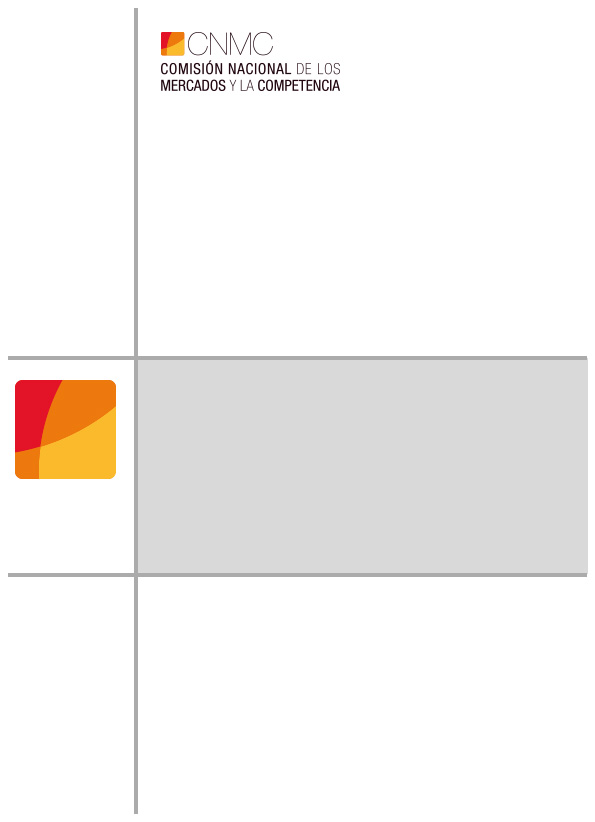 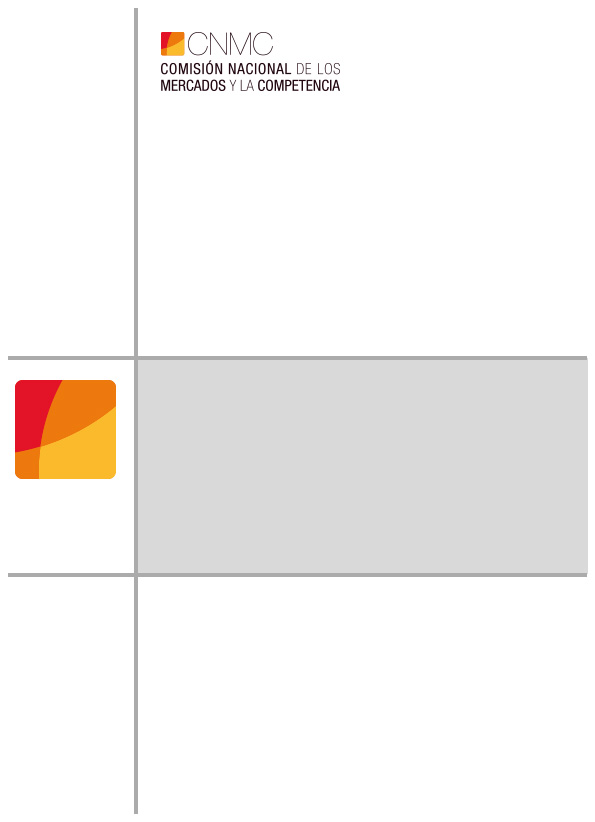 